Консультация для родителей «Упрямство детей раннего возраста»    Детское упрямство - это особый период, когда ребенок стремится делать все по-своему, не слушаясь родителей. Заметные перемены в характере и поведении у ребенка проявляются уже в возрасте от двух до четырех лет: у ребенка формируются самооценка и самолюбие.Взрослые сталкиваются с серьезными трудностями, как в общении, так и в воспитании. В результате возникают небольшие разногласия, которые можно было решить мирным путем, но они перерастают в конфликт, из-за которого страдают и родители и ребенок.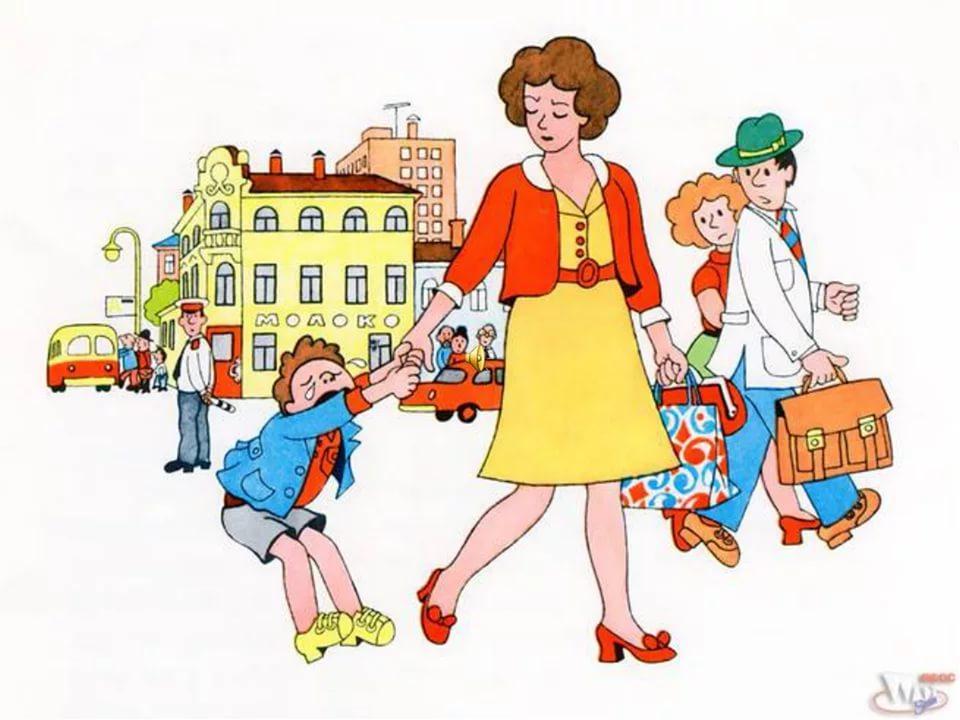 Что же такое упрямство?Упрямство-это психологическое состояние, очень близкое к негативизму. Это отрицательная особенность поведения человека, выражающаяся в необоснованном и нерациональном противодействии просьбам, советам, требованиям других людей. Вид упорного непослушания, для которого нет видимых мотивов. Выражаются они внешне в возбужденном эмоциональном состоянии, в поведении, которое на взгляд взрослого лишено смысла.     Но так ли уж эти реакции беспричинны, как иногда кажется на первый взгляд.Если малыш хорошо выспался, вовремя погулял, вовремя поел, если постель его удобна и суха, если у него ничего не болит, то предпосылок для плача нет никаких.Однако - если мать не предупреждает детский плач своевременными мерами, и ребенок постоянно "напоминает" ей о них, - вот тогда возникает привычка: криком добиваться удовлетворения своих потребностей. А это уже предпосылка для зарождения капризов.У детей второго - третьего года капризы также часто связаны с:-Неудовлетворением органических естественных потребностей (хочет пить, есть, спать), с ощущением физического дискомфорта (замерз, жарко, тесная обувь, одежда, сковывающая движение);-Нервная перегрузка также одна из причин детских капризов. Одна из характерных особенностей, присущая именно дошкольнику - быстрая утомляемость. И не от движений, а от невозможности двигаться, от однообразной деятельности;-У ребенка могут возникнуть капризы и от перенасыщения впечатлениями. Вот почему не рекомендуется детям смотреть передачи, им не предназначенные. Перегружать ребенка большим количеством впечатлений - это значит наносить вред его здоровью, не беречь нервную систему, способствовать взвинченному состояний.    (в таких случаях капризов почти не избежать);-Часто капризы - предвестник заболеваний. Если причины капризов кроются в физическом состоянии ребенка, то они легко устранимы. Прошла болезнь, пройдут и капризы, ребенок вновь весел и уравновешен.Существует довольно распространенное ошибочное мнение - капризы и упрямство принимают за нервные проявления. Прежде всего, чтобы исключить такое предположение, покажите ребенка невропатологу. Когда опасения окажутся напрасными, постарайтесь проанализировать, насколько часто вы дома уступаете ему. Подумайте, как  относиться к крику и к капризам ребенка.Выдержка, невозмутимая настойчивость, умение "не срываться" и не впадать в состояние жалости к ребенку - лучшие помощники в подобных случаях. Всегда имейте в виду! Бурная сцена рассчитана на взрослого. И если возле него нет зрителей и сочувствующих, если никто не бросается к нему, чтобы успокоить его "нервы", ему ничего не остается - прекратить сцену. И раз к разу он будет убеждаться, что его "странные вопли" ничуть не трогают окружающих. И тогда привычка имитировать 'истерику" постепенно исчезнет.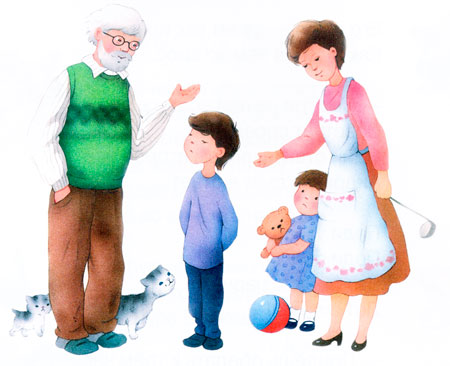 Детей без проблем не бывает: один плохо ест, другой плохо спит и еще что-нибудь третье. Не надо слишком сердиться за это на малыша. Скорее всего, виноваты в этом мы - родители: где-то на что-то не обратили внимание, не заметили; в чем-то, наоборот, переусердствовали.     Упрямство может стать чертой характера, и не всегда хорошей, если не принять меры к его преодолению. С течением времени оно приводит к детской лживости, может привести к расстройству нервной системы, неврозам, раздражительности. Если такие проявления, ещё в дошкольном возрасте, из реактивных состояний переходят в хронические, то возникает начальная стадия педагогической запущенности.Советы родителям во время приступа упрямства ребенка.- Не придавайте большого значения и не обращайте внимание на упрямство.- Не отходите далеко во время приступа от ребенка будьте рядом с малышом и дайте ему ощутить, понять, что понимаете, как он страдает, как ему плохо.- В ходе приступа упрямства дети плохо слышат и видят, не переносят, если в этот момент их трогают руками. Они не владеют собой, организм выходит из под контроля зачастую увидев такое, родители сильно пугаются, впадают в панику, но все это не так страшно, как может показаться. Дыхание ребенка очень быстро восстанавливается, надо наложить на лоб мокрое или смоченное водой полотенце.- Поэтому если вы сказали «нет», придерживайтесь и в дальнейшем этого мнения. Позиция родителей должна стать более твердой. Малыш, хотя и с опозданием, усвоит, что нельзя - это нельзя, а надо - это надо, что отказ от чего-то совсем не означает, что ему тут же предложат что- то взамен.- Не сдавайтесь и не отчаивайтесь даже тогда, когда приступ упрямства у ребенка случился в общественном месте. Стоит - взять его за руку и постараться увести оттуда.- Родителям необходимо уметь давать указания детям авторитетно, соблюдая твердость и серьезность тона, быть справедливыми, последовательными в своих требованиях, даже если иногда и не хватает терпения.- Затем родителям необходимо запастись большим терпением – очень важно справляться с приступами агрессии, когда малыш начинает вас испытывать на «прочность».Уделяйте внимание своему ребёнку не тогда, когда он «плохой», а когда он «хороший».Вы мудрее его, помогите ребёнку справиться с самим собой, основываясь в своём поведении на трёх принципах: попытаться понять ребёнка, обозначить пределы допустимого, проявить сочувствие к нему.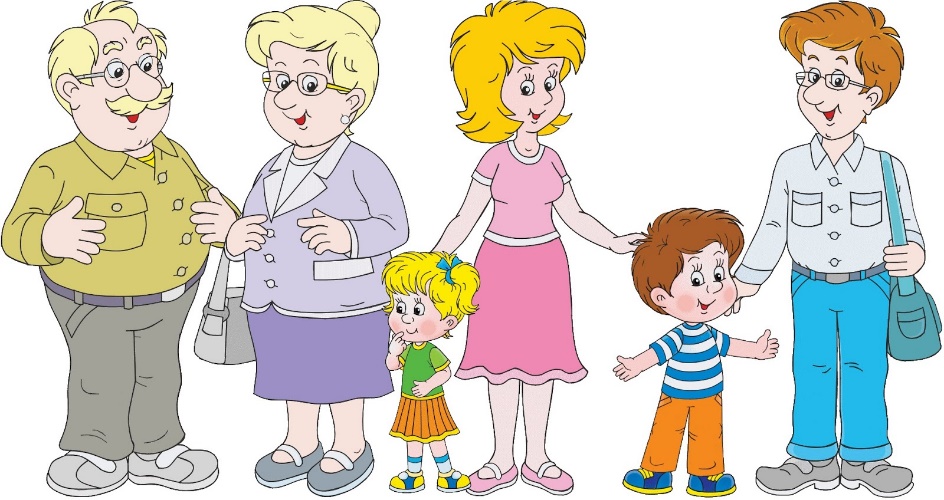 